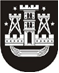 KLAIPĖDOS MIESTO SAVIVALDYBĖS TARYBASPRENDIMASDĖL ATLEIDIMO NUO SAVIVALDYBĖS GYVENAMŲJŲ PATALPŲ NUOMOS MOKESČIO MOKĖJIMO2014 m. sausio 30 d. Nr. T2-25KlaipėdaVadovaudamasi Lietuvos Respublikos vietos savivaldos įstatymo 16 straipsnio 2 dalies 18 punktu, Lietuvos Respublikos valstybės paramos būstui įsigyti ar išsinuomoti ir daugiabučiams namams atnaujinti (modernizuoti) įstatymo 10 straipsnio 3 dalimi, Klaipėdos miesto savivaldybės taryba nusprendžiaatleisti nuo nuomos mokesčio mokėjimo savivaldybės biudžeto sąskaita savivaldybės gyvenamųjų patalpų nuomininkus:1. E. K. (duomenys neskelbtini), gyvenančią (duomenys neskelbtini), Klaipėdoje, už laikotarpį nuo . lapkričio 18 d. iki 2014 m. lapkričio 18 d.;2. R. P. (duomenys neskelbtini), gyvenantį (duomenys neskelbtini), Klaipėdoje, už laikotarpį nuo 2013 m. gruodžio 1 d. iki 2014 m. lapkričio 30 d.Šis sprendimas gali būti skundžiamas Lietuvos Respublikos administracinių bylų teisenos įstatymo nustatyta tvarka. Savivaldybės meras Vytautas Grubliauskas